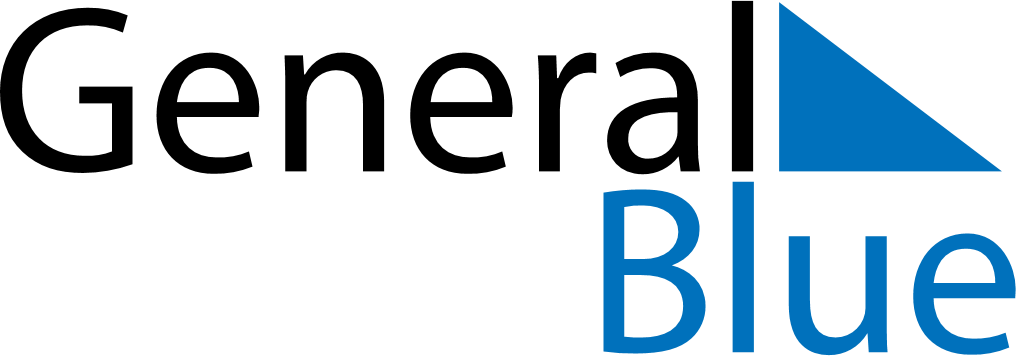 November 2020November 2020November 2020November 2020VietnamVietnamVietnamMondayTuesdayWednesdayThursdayFridaySaturdaySaturdaySunday1234567789101112131414151617181920212122Vietnamese Teacher’s Day232425262728282930